Об утверждении Методики расчета целевых индикаторов и показателей результатов Плана развития Министерства энергетики Республики Казахстан В соответствии с пунктом 59 Методики разработки, мониторинга, реализации, оценки и контроля Национального плана развития Республики Казахстан, Плана территориального развития страны, концепций, планов развития государственных органов, планов развития области, города республиканского значения, столицы, утвержденной приказом Министра национальной экономики Республики Казахстан от 25 октября 2021 года
№ 93, приказом Министра энергетики Республики Казахстан от 31 декабря
2019 года № 445 «О Плане развития Министерства энергетики Республики Казахстан на 2020 - 2024 годы» и в целях исполнения пункта 1.1 Заключения комиссии о результатах операционной оценки деятельности государственных органов по блоку «Достижение целей» за 2021 год от 18 июля 2022 года
№ 22-62-22.80, ПРИКАЗЫВАЮ:Утвердить прилагаемую Методику расчета целевых индикаторов и показателей результатов Плана развития Министерства энергетики Республики Казахстан. Департаменту стратегического развития Министерства энергетики Республики Казахстан обеспечить размещение настоящего приказа на
интернет-ресурсе Министерства энергетики Республики Казахстан.Отменить действие приказа Министра энергетики Республики Казахстан от 22 января 2021 года № 24 «Об утверждении Методики формирования (расчета) целевых индикаторов и показателей результатов в сферах электроэнергетики, использования атомной энергии, возобновляемых источников энергии, нефтегазовой и нефтегазохимических отраслях, включенных в документы системы государственного планирования Республики Казахстан» и приказа и.о. Министра энергетики Республики Казахстан от
31 января 2022 года № 32 «О внесении дополнений в приказ Министра энергетики Республики Казахстан от 22 января 2021 года № 24 «Об утверждении Методики формирования (расчета) целевых индикаторов и показателей результатов в сферах электроэнергетики, использования атомной энергии, возобновляемых источников энергии, нефтегазовой и нефтегазохимических отраслях, включенных в документы системы государственного планирования Республики Казахстан». Департаменту стратегического развития в течение десяти рабочих дней ознакомить заинтересованные структурные подразделения с настоящим приказом.Настоящий приказ вступает в силу со дня его подписания.	Министр энергетики Республики Казахстан					          Б. АкчулаковПриложениек приказу Министра энергетикиРеспублики Казахстанот «17» ноября 2022 года№363Методика расчетов целевых индикаторов и показателей результатов Плана развития Министерства энергетики Республики Казахстан Раздел 1. Перечень целевых индикаторов и показателей результатов, подлежащих расчетуРаздел 2. Алгоритм расчета целевого индикатора и показателя результатов1. Целевой индикатор «Объем выработки электроэнергии»2. Целевой индикатор «Объем добычи урана»3. Целевой индикатор «Объем вырабатываемой электроэнергии возобновляемыми источниками энергии»4. Целевой индикатор «Объем добычи нефти»5. Целевой индикатор «Объем добычи газа»6. Целевой индикатор «Объем производства нефтегазохимической продукции (за исключением объемов битума)»7. Целевой индикатор «Обеспеченность потребностей регионов в бесперебойном электроснабжении (согласно заявкам МИО)»8. Целевой индикатор «Обеспечение населения центральным теплоснабжением согласно заявкам МИО»9. Целевой индикатор «Уровень научной продуктивности в области атомной науки и техники»10. Целевой индикатор «Уровень обследованных территорий, отнесенных к зоне чрезвычайного радиационного риска»11. Целевой индикатор «Уровень газификации населения»12. Целевой индикатор «Доля внутристрановой ценности при проведении нефтяных и урановых операций, связанных с недропользованием: по товарам; по работам, услугам» ҚАЗАҚСТАН РЕСПУБЛИКАСЫНЫҢЭНЕРГЕТИКАМИНИСТРЛІГІБҰЙРЫҚ___17 ноября 2022 г.________№______363_________Астана қаласы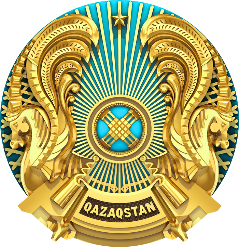 МИНИСТЕРСТВО ЭНЕРГЕТИКИРЕСПУБЛИКИ КАЗАХСТАНПРИКАЗгород Астана№Наименование целевого индикатора и показателя результатовЕдиница измеренияВиды данных(официальная статистическая информация, международная статистика, ведомственные данные)1.Объем выработки электроэнергиимлрд. кВтч.данные АО «КЕГОК»2.Объем добычи уранатоннданные АО «НАК «Казатомпром»3.Объем вырабатываемой электроэнергии возобновляемыми источниками энергиимлрд. кВтчведомственныеданные4.Объем добычи нефтимлн. тоннведомственныеданные5.Объем добычи газамлрд. м3ведомственныеданные6.Объем производства нефтегазохимической продукции (за исключением объемов битума)тыс. тоннведомственныеданные7.Обеспеченность потребностей регионов в бесперебойном электроснабжении (согласно заявкам МИО)%данные АО «КЕГОК»8.Обеспечение населения центральным теплоснабжением согласно заявкам МИОтыс. м2ведомственныеданные9.Уровень научной продуктивности в области атомной науки и техникикол-во раз от уровня 2020 г.ведомственныеданные10.Уровень обследованных территорий, отнесенных к зоне чрезвычайного радиационного риска%ведомственныеданные11.Уровень газификации населения%ведомственныеданные12.Доля внутристрановой ценности при проведении нефтяных и урановых операций, связанных с недропользованием: по товарам; по работам, услугам%ведомственныеданные1.Определение целевого индикатора и показателя результатов (понятийный аппарат)Объем выработки электроэнергии – это данные, полученные от 
АО «КЕGOC», о суммарном объеме электрической энергии, произведенной электрическими станциями, входящими в состав Единой электроэнергетической сети Республики Казахстан.2.Периодичность и сроки формирования оперативных, предварительных и отчетных данных по целевому индикатору и показателю результатов Ежегодно, к 20 января, следующего за отчетным годом.3.Источники информации с указанием ссылки на информационную систему и место размещения отчетных данных по целевому индикатору и показателю результатов (при наличии) (с указанием ссылки на веб-сайт и информационную систему)Источник информации: оперативные данные системного оператора АО «КЕGOC».Место размещения отчетных данных: www.gov.kz/memleket/entities/energo4.Алгоритм целевого индикатора и показателя результатов с отражением детальной и четкой последовательности расчета с указанием единицы измеренияСогласно подпункту 1) пункта 2 статьи 12 Закона Республики Казахстан от 9 июля 2004 года «Об электроэнергетике», участники производства и передачи электрической энергии обязаны предоставлять системному оператору (АО «KEGOC») информацию, необходимую для осуществления централизованного оперативно-диспетчерского управления единой электроэнергетической системой Республики Казахстан, и фактическую информацию по технико-экономическим показателям работы электростанций (выработка, отпуск с шин, собственные нужды, удельные расходы на отпуск с шин электроэнергии).На основании данных, полученных от всех электростанций Республики Казахстан АО «KEGOC» посредством базы данных АО «KEGOC» ежемесячно суммируются объемы выработанной электроэнергии и направляются в Министерство энергетики Республики Казахстан к 15 числу месяца, следующего за отчетным (ед. изм.  млрд. кВтч.).4.1на республиканском уровнеVобщ. = V1 + V2 + … + Vnгде: Vобщ. – объем вырабатываемой электроэнергии за определенный период (квартал, полугодие, год);V1 + V2 + … + Vn– объемы электроэнергии, вырабатываемые соответствующими энергопроизводящими организациями.4.2на местном уровне 
(при необходимости указать на областном/ районном/городском уровнях)5.Взаимосвязь с показателями вышестоящих документов СГП путем каскадирования или декомпозиции с определением доли вклада каждого государственного органа-соисполнителя в достижении целевого индикатора и показателя результатовНациональный план развития Республики Казахстан до 2025 года, направление 3 «Сильная экономика», приоритет «Построение диверсифицированной и инновационной экономики», показатель  «ВВП на душу населения в номинальном выражении», 0,2%.1.Определение целевого индикатора и показателя результатов (понятийный аппарат)Объем добычи урана – это количество добытого урана, поднятого на поверхность с продуктивными растворами, за вычетом урана, возвращаемого с выщелачивающими растворами в недра.2.Периодичность и сроки формирования оперативных, предварительных и отчетных данных по целевому индикатору и показателю результатов Ежегодно, к 15 января, следующего за отчетным годом.3.Источники информации с указанием ссылки на информационную систему и место размещения отчетных данных по целевому индикатору и показателю результатов (при наличии) (с указанием ссылки на веб-сайт и информационную систему)Источник информации: ежегодная информация АО «НАК «Казатомпром» по добыче урана с грифом для служебного пользования (ДСП).   4.Алгоритм целевого индикатора и показателя результатов с отражением детальной и четкой последовательности расчета с указанием единицы измеренияНа основании данных, полученных от добывающих совместных предприятий и дочерних зависимых организаций, АО «НАК «Казатомпром» анализирует и консолидирует данные по объемам добычи урана и направляет консолидированную информацию в Министерство энергетики Республики Казахстан к 15 января, следующего за отчетным годом (ед. изм. тонна).Информация раскрытию не подлежит и может быть использована только для служебного пользования.   4.1на республиканском уровнеVобщ. = V1 + V2 + … + Vnгде: Vобщ. – объем добытого урана за определенный период (квартал, полугодие, год);V1 + V2 + … + Vn– объемы урана, добываемый совместными предприятиями и дочерними зависимыми организациями АО «НАК «Казатомпром».4.2на местном уровне 
(при необходимости указать на областном/ районном/городском уровнях)5.Взаимосвязь с показателями вышестоящих документов СГП путем каскадирования или декомпозиции с определением доли вклада каждого государственного органа-соисполнителя в достижении целевого индикатора и показателя результатовНациональный план развития Республики Казахстан до 2025 года, направление 3 «Сильная экономика», приоритет «Построение диверсифицированной и инновационной экономики», показатель  «ВВП на душу населения в номинальном выражении», 0,9%.1.Определение целевого индикатора и показателя результатов (понятийный аппарат)Объем вырабатываемой электроэнергии возобновляемыми источниками энергии – планируемый показатель доли объема электрической энергии, вырабатываемой объектами по использованию возобновляемых источников энергии, паводковой электрической энергии в общем объеме производства электрической энергии, а также показатели суммарной установленной мощности объектов по использованию возобновляемых источников энергии, в том числе по видам.2.Периодичность и сроки формирования оперативных, предварительных и отчетных данных по целевому индикатору и показателю результатов Ежегодно, к 10 февраля, следующего за отчетным годом.3.Источники информации с указанием ссылки на информационную систему и место размещения отчетных данных по целевому индикатору и показателю результатов (при наличии) (с указанием ссылки на веб-сайт и информационную систему)Источник информации: энергопроизводящие организации, имеющие заключенные договора с ТОО «Расчетно-финансовый центр по поддержке ВИЭ» (далее – РФЦ) посредством электронной почты, факса.Место размещения отчетных данных: www.gov.kz/memleket/entities/energo4.Алгоритм целевого индикатора и показателя результатов с отражением детальной и четкой последовательности расчета с указанием единицы измеренияЭнергопроизводящие организации, использующие возобновляемые источники энергии, на ежеквартальной основе отправляют информацию в РФЦ об объеме выработанной электроэнергии. Далее РФЦ высчитывается общий объем выработанной электроэнергии всех энергопроизводящих организаций (ед.изм. МВт).4.1на республиканском уровнеVобщ. = V1 + V2 + … + Vnгде: Vобщ. – объем вырабатываемой электроэнергии возобновляемыми источниками энергии (ВИЭ) за определенный период (квартал, полугодие, год);V1 + V2 + … + Vn – объемы электроэнергии, вырабатываемые соответствующими энергопроизводящими организациями, использующие ВИЭ.4.2на местном уровне 
(при необходимости указать на областном/ районном/городском уровнях)5.Взаимосвязь с показателями вышестоящих документов СГП путем каскадирования или декомпозиции с определением доли вклада каждого государственного органа-соисполнителя в достижении целевого индикатора и показателя результатовНациональный план развития Республики Казахстан до 2025 года, направление 3 «Сильная экономика», приоритет «Построение диверсифицированной и инновационной экономики», показатель «Доля электроэнергии от возобновляемых источников энергии», 100%;Национальный проект «Устойчивый экономический рост, направленный на повышение благосостояния казахстанцев», показатель «Объем вводимых электрических мощностей ВИЭ, с накоплением», 100%.1.Определение целевого индикатора и показателя результатов (понятийный аппарат)Объем добычи нефти – общий фактический объем добычи нефти и газового конденсата недропользователями по Республике.2.Периодичность и сроки формирования оперативных, предварительных и отчетных данных по целевому индикатору и   показателю результатов Ежегодно к 20 января, следующего за отчетным годом.3.Источники информации с указанием ссылки на информационную систему и место размещения отчетных данных по целевому индикатору и показателю результатов (при наличии) (с указанием ссылки на веб-сайт и информационную систему)Источник информации: информация АО «Ситуационно-аналитический центр топливно-энергетического комплекса Республики Казахстан» по добыче и сдаче нефти, газового конденсата согласно форме (Приказ Министра энергетики Республики Казахстан от 23 мая 2018 года № 203 «Об утверждении форм отчетов при проведении разведки и добычи углеводородов, осуществлении операций в сфере добычи и оборота нефти и (или) сырого газа, урана, угля, проведении опытно-промышленной добычи и добычи урана и Правил их представления» (Приложения №14,18).Место размещения отчетных данных: www.gov.kz/memleket/entities/energo4.Алгоритм целевого индикатора и показателя результатов с отражением детальной и четкой последовательности расчета с указанием единицы измеренияЕдиная база данных добычи и оборота нефти формируется АО «Ситуационно-аналитический центр топливно-энергетического комплекса Республики Казахстан» на основании ежемесячной информации по добыче нефти, газового конденсата, представляемой недропользователями ежемесячно, до 5 числа месяца, следующего за отчетным, и ежегодно, до 25 декабря каждого года.АО «Ситуационно-аналитический центр топливно-энергетического комплекса Республики Казахстан» суммирует и предоставляет сводную информацию по объему добычи нефти в Министерство энергетики Республики Казахстан (ед. изм. млн. тонн).4.1на республиканском уровнеVобщ. = V1 + V2 + … + Vnгде: Vобщ. – объем добычи нефти за определенный период (квартал, полугодие, год);V1 + V2 + … + Vn – объемы нефти, добываемой на нефтегазовых месторождениях.4.2на местном уровне 
(при необходимости указать на областном/ районном/городском уровнях)5.Взаимосвязь с показателями вышестоящих документов СГП путем каскадирования или декомпозиции с определением доли вклада каждого государственного органа-соисполнителя в достижении целевого индикатора и показателя результатовНациональный план развития Республики Казахстан до 2025 года, направление 3 «Сильная экономика», приоритет «Построение диверсифицированной и инновационной экономики», показатель  «ВВП на душу населения в номинальном выражении», 16%.1.Определение целевого индикатора и показателя результатов (понятийный аппарат)Объем добычи газа – общий фактический объем добычи газа недропользователями по Республике.2.Периодичность и сроки формирования оперативных, предварительных и отчетных данных по целевому индикатору и   показателю результатов Ежегодно, к 20 января, следующего за отчетным годом.3.Источники информации с указанием ссылки на информационную систему и место размещения отчетных данных по целевому индикатору и показателю результатов (при наличии) (с указанием ссылки на веб-сайт и информационную систему)Источник информации: информация АО «Ситуационно-аналитический центр топливно-энергетического комплекса Республики Казахстан» по форме «Фактическая ежемесячная добыча попутного и природного газа» (Приказ Министра энергетики Республики Казахстан от 23 мая 2018 года №203 «Об утверждении форм отчетов при проведении разведки и добычи углеводородов, осуществлении операций в сфере добычи и оборота нефти и (или) сырого газа, урана, угля, проведении опытно-промышленной добычи и добычи урана и Правил их представления» (Приложение №25).Место размещения отчетных данных: www.gov.kz/memleket/entities/energo4.Алгоритм целевого индикатора и показателя результатов с отражением детальной и четкой последовательности расчета с указанием единицы измеренияНедропользователи ежемесячно предоставляют в АО «Ситуационно-аналитический центр топливно-энергетического комплекса Республики Казахстан» информацию по добыче попутного и природного газа.АО «Ситуационно-аналитический центр топливно-энергетического комплекса Республики Казахстан» суммирует представляемую информацию по добыче попутного и природного газа и предоставляет сводную информацию по объему добычи газа в Министерство энергетики Республики Казахстан (ед. изм.  млрд.м3).4.1на республиканском уровнеVобщ. = V1 + V2 + … + Vnгде: Vобщ. – объем добычи газа за определенный период (квартал, полугодие, год);V1 + V2 + … + Vn – объемы газа, добываемой на нефтегазовых месторождениях.4.2на местном уровне 
(при необходимости указать на областном/ районном/городском уровнях)5.Взаимосвязь с показателями вышестоящих документов СГП путем каскадирования или декомпозиции с определением доли вклада каждого государственного органа-соисполнителя в достижении целевого индикатора и показателя результатовНациональный план развития Республики Казахстан до 2025 года, направление 3 «Сильная экономика», приоритет «Построение диверсифицированной и инновационной экономики», показатель  «ВВП на душу населения в номинальном выражении», 0,6%.1.Определение целевого индикатора и показателя результатов (понятийный аппарат)Объем производства нефтегазохимической продукции (за исключением объемов битума) – данные деятельности предприятий по выпуску  нефтегазохимической продукции в отчетном периоде в натуральном выражении.2.Периодичность и сроки формирования оперативных, предварительных и отчетных данных по целевому индикатору и показателю результатов Ежегодно, к 15 января, следующего за отчетным годом.3.Источники информации с указанием ссылки на информационную систему и место размещения отчетных данных по целевому индикатору и показателю результатов (при наличии) (с указанием ссылки на веб-сайт и информационную систему)Источник информации: информация предприятий, выпускающих нефтегазохимическую продукцию по запросу Министерства энергетики Республики Казахстан.Место размещения отчетных данных: www.gov.kz/memleket/entities/energo4.Алгоритм целевого индикатора и показателя результатов с отражением детальной и четкой последовательности расчета с указанием единицы измеренияНа основании данных, полученных от предприятий, выпускающих нефтегазохимическую продукцию, ежеквартально Министерство энергетики Республики Казахстан суммирует объемы выпускаемой нефтегазохимической продукции к 10 числу месяца, следующего за отчетным периодом (ед. изм. тыс. тонн).4.1на республиканском уровнеVобщ. = V1 + V2 + … + Vnгде: Vобщ. – суммированный объем нефтегазохимической продукции в натуральном выражении, выпускаемый за определенный период (квартал, полугодие, год);V1 + V2 + … + Vn – объемы производства нефтегазохимической продукции, вырабатываемые соответствующими предприятиями;n- количество предприятий.4.2на местном уровне 
(при необходимости указать на областном/ районном/городском уровнях)5.Взаимосвязь с показателями вышестоящих документов СГП путем каскадирования или декомпозиции с определением доли вклада каждого государственного органа-соисполнителя в достижении целевого индикатора и показателя результатовНациональный проект «Устойчивый экономический рост, направленный на повышение благосостояния казахстанцев», направление 2 «Развитие нефтегазохимического комплекса», задача 1 «Создание нефтегазохимического кластера», показатель 1 «Рост объема производства нефтегазохимической продукции», 100%.1.Определение целевого индикатора и показателя результатов (понятийный аппарат)Обеспеченность потребностей регионов в бесперебойном электроснабжении (согласно заявкам МИО) – данные АО «KEGOC» по объемам потребления электроэнергии (согласно заявкам МИО), которые направлены на обеспечение растущей потребности экономики страны в тепловой и электрической энергии.2.Периодичность и сроки формирования оперативных, предварительных и отчетных данных по целевому индикатору и   показателю результатов Ежегодно, к 20 января, следующего за отчетным годом.3.Источники информации с указанием ссылки на информационную систему и место размещения отчетных данных по целевому индикатору и показателю результатов (при наличии) (с указанием ссылки на веб-сайт и информационную систему)Источник информации: информационные данные по объемам потребления электроэнергии АО «KEGOC» по ежемесячному запросу Министерства энергетики Республики Казахстан.Место размещения отчетных данных: www.gov.kz/memleket/entities/energo4.Алгоритм целевого индикатора и показателя результатов с отражением детальной и четкой последовательности расчета с указанием единицы измеренияСогласно  подпункту 1) пункта 2 статьи 12 Закона Республики Казахстан от 9 июля 2004 года «Об электроэнергетике», участники производства и передачи электрической энергии обязаны предоставлять системному оператору (АО «KEGOC») информацию, необходимую для осуществления централизованного оперативно-диспетчерского управления единой электроэнергетической системой Республики Казахстан, и фактическую информацию по технико-экономическим показателям работы электростанций (выработка, отпуск с шин, собственные нужды, удельные расходы на отпуск с шин электроэнергии).На основании данных, полученных от всех электростанций Республики Казахстан АО «KEGOC» ежемесячно суммирует объемы потребления электроэнергии и направляет в Министерство энергетики Республики Казахстан к 15 числу месяца, следующего за отчетным, общий объем потребленной электроэнергии по всей Республике, с учетом экспортируемой электроэнергии, согласно заявкам МИО (ед. изм. %).4.1на республиканском уровнеДанный показатель считается по следующей формуле:4.2на местном уровне 
(при необходимости указать на областном/ районном/городском уровнях)МИО направляют в Министерство энергетики Республики Казахстан заявки на строительство, расширение электрических подстанций, ввиду строительства жилых комплексов, зданий и сооружений, в целях снижения нагрузки в действующих подстанциях.5.Взаимосвязь с показателями вышестоящих документов СГП путем каскадирования или декомпозиции с определением доли вклада каждого государственного органа-соисполнителя в достижении целевого индикатора и показателя результатовНациональный план развития Республики Казахстан до 2025 года, направление 3 «Сильная экономика», приоритет «Построение диверсифицированной и инновационной экономики», показатель  «ВВП на душу населения в номинальном выражении», 0,2%.1.Определение целевого индикатора и показателя результатов (понятийный аппарат)Обеспечение населения центральным теплоснабжением согласно заявкам МИО – показатель, характеризующий  площадь обеспечения населения центральным теплоснабжением, согласно ведомственным данным МИО.2.Периодичность и сроки формирования оперативных, предварительных и отчетных данных по целевому индикатору и   показателю результатов Ежегодно, к 20 января, следующего за отчетным годом.3.Источники информации с указанием ссылки на информационную систему и место размещения отчетных данных по целевому индикатору и показателю результатов (при наличии) (с указанием ссылки на веб-сайт и информационную систему)Источник информации: информационные данные МИО. Место размещения отчетных данных: www.gov.kz/memleket/entities/energo4.Алгоритм целевого индикатора и показателя результатов с отражением детальной и четкой последовательности расчета с указанием единицы измеренияПри формировании и уточнении республиканского бюджета акиматами предоставляются бюджетные заявки с соответствующей документацией, включая отапливаемую тепловой энергией площадь, за подписью заместителя акима, курирующего данную отрасль.В период с января по декабрь проводятся работы по реконструкции и строительству объектов, после завершения работ по графику проект вводится в эксплуатацию в ноябрь-декабрь месяцы.На основании данных, полученных от МИО за полугодие, Министерство энергетики Республики Казахстан суммирует отапливаемую тепловой энергией площадь и получает общую отапливаемую площадь по заявленным регионам (ед. изм. тыс. м2).4.1на республиканском уровне,где: – общая отапливаемая площадь, м2,– отапливаемая площадь, согласно заявкам МИО, м2.4.2на местном уровне 
(при необходимости указать на областном/ районном/городском уровнях)МИО представляют в МЭ РК бюджетные заявки с соответствующей документацией, включая отапливаемую тепловой энергией площадь, за подписью заместителя акима, курирующего данную отрасль.,где: – общая отапливаемая площадь региона, м2,– отапливаемая площадь по проекту 1, 2 и т.д.5.Взаимосвязь с показателями вышестоящих документов СГП путем каскадирования или декомпозиции с определением доли вклада каждого государственного органа-соисполнителя в достижении целевого индикатора и показателя результатовНациональный план развития Республики Казахстан до 2025 года, направление 3 «Сильная экономика», приоритет «Построение диверсифицированной и инновационной экономики», показатель  «ВВП на душу населения в номинальном выражении», 0,2%.1.Определение целевого индикатора и показателя результатов (понятийный аппарат)Уровень научной продуктивности в области атомной науки и техники – показатель результативности научно-исследовательских работ, оцениваемый по количеству ежегодно разрабатываемых научных разработок, готовых к использованию в области атомной науки и техники.2.Периодичность и сроки формирования оперативных, предварительных и отчетных данных по целевому индикатору и показателю результатов Ежегодно, в конце третьей декады декабря отчетного года.3.Источники информации с указанием ссылки на информационную систему и место размещения отчетных данных по целевому индикатору и показателю результатов (при наличии) (с указанием ссылки на веб-сайт и информационную систему)Источник информации: ежегодные итоговые отчеты исполнителей работ (услуг) согласно договору по мероприятиям подпрограммы 105 «Прикладные научные исследования технологического характера в сфере атомной энергетики» бюджетной программы 036 «Развитие атомных и энергетических проектов». Отчеты о реализации научно-исследовательских работ представляются по ГОСТ 7.32-2017 и подлежат обязательному государственному учету исполнителем в Национальном центре государственной научно-технической экспертизы в установленном законодательством порядке, в соответствии с Правилами государственного учета научных, научно-технических проектов  и программ, финансируемых из государственного бюджета, и отчетов по их выполнению, утвержденными приказом Министра образования и науки от 31 марта 2015 года № 149.Место размещения отчетных данных: www.gov.kz/memleket/entities/energo4.Алгоритм целевого индикатора и показателя результатов с отражением детальной и четкой последовательности расчета с указанием единицы измеренияВ I-III кварталах выполняются экспериментальные и изыскательские работы согласно Календарным планам работ. Формой завершения являются научные разработки в виде экспериментальных установок и устройств, методик, моделей, расчетных программ, и т.д., которые представляются в IV квартале (ед. изм.  кол-во раз от уровня 2020 г.). 4.1на республиканском уровнеРасчет осуществляется по формуле где:Ei –уровень научной продуктивности в области атомной науки и техники (к уровню 2020 года).Расчет (Ei) осуществляется путем соотношения ежегодно разработанных научных разработок, готовых к использованию в области атомной науки и техники, к научным разработкам 2020 года (базовый год) в результате реализации подпрограммы 105 «Прикладные научные исследования технологического характера в сфере атомной энергетики», где:Zi – количество научных разработок, готовых к использованию в области атомной науки и техники, разработанных в i-м году.Zb – количество научных разработок, готовых к использованию в области атомной науки и техники, разработанных в базовом 2020 году;Показатели Zi и Zb (количество научных разработок на соответствующий год) берутся из годовых отчетов. Научные разработки подтверждаются соответствующими решениями Национального научного совета (ННС) и заключениями Государственной научно-технической экспертизы (ГНТЭ).4.2на местном уровне 
(при необходимости указать на областном/ районном/городском уровнях)5.Взаимосвязь с показателями вышестоящих документов СГП путем каскадирования или декомпозиции с определением доли вклада каждого государственного органа-соисполнителя в достижении целевого индикатора и показателя результатов1.Определение целевого индикатора и показателя результатов (понятийный аппарат)Уровень обследованных территорий, отнесенных к зоне чрезвычайного радиационного риска – показатель завершенности работ по комплексному экологическому обследованию территорий, отнесенных к зоне чрезвычайного радиационного риска, определяемый по площади обследованных территорий.2.Периодичность и сроки формирования оперативных, предварительных и отчетных данных по целевому индикатору и   показателю результатов Ежегодно, в конце третьей декады декабря отчетного года.3.Источники информации с указанием ссылки на информационную систему и место размещения отчетных данных по целевому индикатору и показателю результатов 
(при наличии) (с указанием ссылки на веб-сайт и информационную систему)Источник информации: ежегодный итоговый отчет исполнителей работ (услуг) согласно договору по мероприятию «Комплексное экологическое обследование территорий, отнесенных к зоне чрезвычайного радиационного риска» подпрограммы 101 «Обеспечение радиационной безопасности на территории Республики Казахстан» бюджетной программы 036 «Развитие атомных и энергетических проектов».Место размещения отчетных данных: www.gov.kz/memleket/entities/energo4.Алгоритм целевого индикатора и показателя результатов с отражением детальной и четкой последовательности расчета с указанием единицы измеренияПоказатель показывает степень завершенности комплексных исследований территорий, отнесенных к зоне чрезвычайного радиационного риска.На последующие годы показатель вычисляется путем добавления количества км2 исследованых территорий текущего года и вычисления % от общей площади (ед. изм.  %).4.1на республиканском уровнеРасчет осуществляется по формуле:  А – площадь обследованных территорий, отнесенных к зоне чрезвычайного радиационного риска, км2; В – общая площадь территорий, отнесенных к зоне чрезвычайного радиационного риска, км2.4.2на местном уровне 
(при необходимости указать на областном/ районном/городском уровнях)5.Взаимосвязь с показателями вышестоящих документов СГП путем каскадирования или декомпозиции с определением доли вклада каждого государственного органа-соисполнителя в достижении целевого индикатора и показателя результатов1.Определение целевого индикатора и показателя результатов (понятийный аппарат)Уровень газификации населения – отношение количества газифицированного населения к общему количеству населения в стране, выраженное в процентах.2.Периодичность и сроки формирования оперативных, предварительных и отчетных данных по целевому индикатору и   показателю результатов Ежегодно, к  20 января, следующего за отчетным.3.Источники информации с указанием ссылки на информационную систему и место размещения отчетных данных по целевому индикатору и показателю результатов 
(при наличии) (с указанием ссылки на веб-сайт и информационную систему)Источник информации: информационные данные МИО. При формировании и уточнении республиканского бюджета акиматами предоставляются бюджетные заявки с соответствующей документацией за подписью заместителя акима, курирующего данную отрасль.Место размещения отчетных данных:  www.gov.kz/memleket/entities/energo4.Алгоритм целевого индикатора и показателя результатов с отражением детальной и четкой последовательности расчета с указанием единицы измеренияНа основании полученных от акиматов данных, Министерство энергетики Республики Казахстан высчитывает общий уровень газификации населения природным газом, в процентном выражении (ед. изм.  %).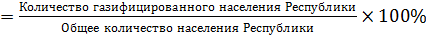 4.1на республиканском уровнеУровень газификации населения =4.2на местном уровне 
(при необходимости указать на областном/ районном/городском уровнях)Уровень газификации населения региона =  *Источник информации по количеству населения региона официальный интернет-ресурс Бюро национальной статистики Агентства по стратегическому планированию и реформам Республики Казахстан5.Взаимосвязь с показателями вышестоящих документов СГП путем каскадирования или декомпозиции с определением доли вклада каждого государственного органа-соисполнителя в достижении целевого индикатора и показателя результатов1.Определение целевого индикатора и показателя результатов (понятийный аппарат)Доля внутристрановой ценности при проведении нефтяных и урановых операций, связанных с недропользованием: по товарам; по работам, услугам - процентное содержание произведенных товаров и осуществленных работ и услуг на внутреннем рынке в общем объеме произведенного товара, осуществленной работы или услуги. 2.Периодичность и сроки формирования оперативных, предварительных и отчетных данных по целевому индикатору и показателю результатов Ежегодно, к 20 февраля, следующего за отчетным годом.3.Источники информации с указанием ссылки на информационную систему и место размещения отчетных данных по целевому индикатору и показателю результатов 
(при наличии) (с указанием ссылки на веб-сайт и информационную систему)Источник информации: ежеквартальная информация АО «Ситуационно-аналитический центр топливно-энергетического комплекса Республики Казахстан» о приобретенных товарах, работах и услугах недропользователей нефтегазового сектора, представляемых в «Информационную систему уполномоченного органа» Министерства энергетики Республики Казахстан согласно форме (Приказ Министра энергетики Республики Казахстан от 23 мая 2018 года № 203 «Об утверждении форм отчетов при проведении разведки и добычи углеводородов, осуществлении операций в сфере добычи и оборота нефти и (или) сырого газа, урана, угля, проведении опытно-промышленной добычи и добычи урана и Правил их представления» (Приложение 1), и с подпунктом 3) статьи 132 Кодекса Республики Казахстан от 27 декабря 2017 года «О недрах и недропользовании»).Место размещения отчетных данных: www.gov.kz/memleket/entities/energo4.Алгоритм целевого индикатора и показателя результатов с отражением детальной и четкой последовательности расчета с указанием единицы измеренияМЭ РК осуществляет сбор и обработку аккумулированной информации с учетом закупок ТШО, КПО, НКОК, представленной недропользователями нефтегазового сектора и добычи урана по итогам года (I-IV кварталы). На основе полученных данных определяется объем и доля внутристрановой ценности в закупках товаров, работ и услуг недропользователей нефтегазового сектора и добычи урана (ед. изм.  %).4.1на республиканском уровнеРасчет доли внутристрановой ценности при проведении нефтяных и урановых операций, связанных с недропользованием: по товарам; по работам, услугам  производится по следующим формулам.Формула расчета доли внутристрановой ценности в товарах: = сумма закупа местных товаров*100/сумма общего закупа товаровФормула расчета доли внутристрановой ценности в работах и услугах:=сумма закупа местных работ и услуг*100/сумма общего закупа работ и услуг4.2на местном уровне 
(при необходимости указать на областном/ районном/городском уровнях)5.Взаимосвязь с показателями вышестоящих документов СГП путем каскадирования или декомпозиции с определением доли вклада каждого государственного органа-соисполнителя в достижении целевого индикатора и показателя результатов